Activités  jeunes 2010-2011Centre Socio-Culturel du secteur de Marans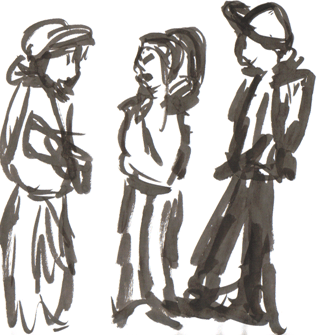 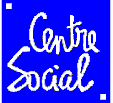 2 rue Dinot 17230 Marans – 05.46.01.10.40 Le jeuneNom : ….................................................................Prénom : …..................................................................Date de naissance : …./..../.........Adresse : …............................................................................    ..…..........................................................................    .…...........................................................................Portable (pas obligatoire): …...-......-......-......-...... Email (pas obligatoire): …………….....................................................Les responsables légauxMère : ................................................................................................Père : .................................................................................................Autre :................................................................................................Tél. domicile : …...-......-......-......-......Portable : …...-......-......-......-......Email (pas obligatoire): …...................................................................N° de sécurité sociale du responsable légal :…...........................................................................................N° allocataire CAF 17: ….....................................................................Nom de l'allocataire : …....................................................Passeport CAF :  OUI  NON (si oui, joindre la photocopie)QF : 0 à 579 □QF : 580 à 760 □Autre régime (CAF PM, MSA…) :  OUI  NON (si oui, joindre la photocopie)N°: …...........................................................................................Santé du jeuneLes vaccins doivent être à jour. Fournir une copie du carnet de santé.Traitement médical ?  OUI  NON Si oui, fournir une photocopie de l'ordonnance du médecin. Problèmes de santé ? (allergies, opérations ...) OUI NONSi oui lesquels ? ........................................................................................….............................................................................................................Nom du médecin traitant : …....................................................................Tél : …...-......-......-......-......A remplir par le responsable légalJe soussigné(e) ….........................................................................., autorise :mon enfant à participer aux activités mises en place par l'accueil jeunes du Centre Socio-Culturel (CSC).la directrice de l'Accueil Jeunes et/ou du CSC à prendre toute mesure nécessaire à la prise en charge de la santé de mon enfant (soins, intervention chirurgicale...) via : un médecin et/ou les services de secours.le transport de mon enfant dans les véhicules du CSC et/ou une voiture particulière d'un salarié du CSC, si l'activité le nécessite.la diffusion de photos, d'enregistrements sonores ou de vidéos de mon enfant, réalisés dans le cadre des activités :  OUI     NONle CSC à me transmettre des informations liées à la vie de l'accueil jeunes par le biais de mon adresse mail. OUI     NONFait à ……………………………                             le …….………………..…Signature du responsable légal